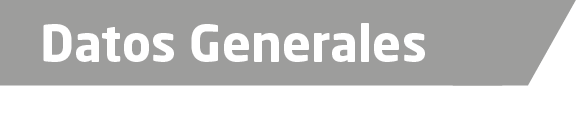 Nombre Mauricio Alberto Flores ZepedaGrado de Escolaridad Técnico en Diseño GráficoCorreo Electrónico mfloresz@veracruz.gob.mxDatos GeneralesFormación Académica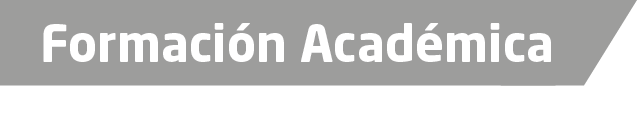 1993-1998Escuela Gestalt de Diseño “Xalapa”  Estudios de Carrera Técnica de Diseño Gráfico.Trayectoria Profesional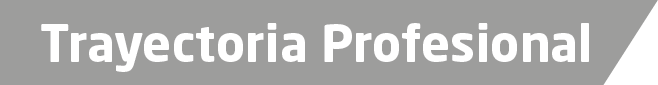 2015 a la fechaEncargado del Departamento de Diseño e Imagen de la Dirección del Centro de Información e Infraestructura Tecnológica de la Fiscalía General del Estado2007 a 2015Diseñador Gráfico de la Dirección del Centro de Información e Infraestructura Tecnológica de la Fiscalía General del Estado2000 a 2007Jefe de Departamento de Diseño y Publicaciones de la Dirección General del Centro de Información de la Procuraduría General de Justicia del Estado1994 a 2000Diseñador Gráfico del Centro de Información de la Procuraduría General de Justicia del Estado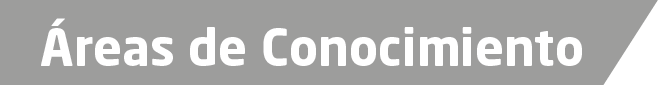 Diseño GráficoDiseño Gráfico InstitucionalFotografía Básica Paquetería de Diseño gráficoManejo de herramientas de impresión y producción gráfica